ЗАКОНКИРОВСКОЙ ОБЛАСТИО ПОРЯДКЕ НАЗНАЧЕНИЯ ПРЕДСТАВИТЕЛЕЙ ОБЩЕСТВЕННОСТИВ КВАЛИФИКАЦИОННУЮ КОЛЛЕГИЮ СУДЕЙ КИРОВСКОЙ ОБЛАСТИПринятЗаконодательным СобраниемКировской области22 апреля 2010 годаСтатья 1Настоящий Закон на основании пункта 6 статьи 11 Федерального закона от 14 марта 2002 года N 30-ФЗ "Об органах судейского сообщества в Российской Федерации" (далее - Федеральный закон) определяет порядок назначения Законодательным Собранием Кировской области представителей общественности в квалификационную коллегию судей Кировской области (далее - квалификационная коллегия).Статья 2(в ред. Закона Кировской области от 21.02.2013 N 260-ЗО)Законодательное Собрание Кировской области назначает семь представителей общественности в квалификационную коллегию на срок ее полномочий, установленный Федеральным законом.Статья 31. Право выдвижения кандидатур для назначения представителями общественности в квалификационную коллегию предоставляется общественным объединениям, Общественной палате Кировской области, депутатам, фракциям и (или) депутатским группам Законодательного Собрания Кировской области.2. Выдвижение кандидатур для назначения представителями общественности в квалификационную коллегию производится путем представления следующих документов:1) решение (письменное предложение) о выдвижении кандидата для назначения представителем общественности;2) письменное согласие гражданина с выдвижением его кандидатуры для назначения представителем общественности;3) копия паспорта гражданина Российской Федерации, выдвигаемого кандидатом для назначения представителем общественности;4) копия диплома о наличии высшего юридического образования у выдвигаемого кандидата;5) копия трудовой книжки и (или) сведения о трудовой деятельности, оформленные в установленном законодательством Российской Федерации порядке, и (или) иные документы, подтверждающие трудовую (служебную) деятельность гражданина, выдвигаемого кандидатом для назначения представителем общественности;(п. 5 в ред. Закона Кировской области от 02.04.2021 N 470-ЗО)6) письменное согласие кандидата на обработку его персональных данных, связанных с его выдвижением для назначения представителем общественности в квалификационную коллегию и дальнейшим рассмотрением его кандидатуры и возможным назначением представителем общественности в квалификационную коллегию;(п. 6 введен Законом Кировской области от 07.10.2014 N 454-ЗО)7) справка о наличии (отсутствии) судимости и (или) факта уголовного преследования либо о прекращении уголовного преследования.(п. 7 введен Законом Кировской области от 26.07.2023 N 198-ЗО)3. Выдвижение кандидатур для назначения представителями общественности в квалификационную коллегию осуществляется путем направления документов, указанных в части 2 настоящей статьи, на имя Председателя Законодательного Собрания Кировской области.Статья 41. Законодательное Собрание Кировской области за два месяца до даты истечения полномочий представителей общественности в квалификационной коллегии публикует в газете "Кировская правда" официальное извещение о начале процедуры выдвижения кандидатов для назначения представителей общественности в квалификационную коллегию и о сроках представления документов.(в ред. Законов Кировской области от 07.10.2014 N 454-ЗО, от 02.04.2015 N 523-ЗО)2. Документы, представленные позднее установленного Законодательным Собранием Кировской области срока для внесения кандидатур, не рассматриваются и возвращаются лицам, представившим их.Статья 5(в ред. Закона Кировской области от 07.10.2014 N 454-ЗО)1. Документы, поступившие в Законодательное Собрание Кировской области, направляются Председателем Законодательного Собрания Кировской области в ответственный комитет Законодательного Собрания Кировской области (далее - комитет) и в правовое управление аппарата Законодательного Собрания Кировской области.2. Правовое управление аппарата Законодательного Собрания Кировской области готовит заключение для комитета, в котором депутаты информируются о соответствии перечня представленных документов требованиям части 2 статьи 3 настоящего Закона, а также о наличии (отсутствии) в отношении выдвинутой кандидатуры ограничений для назначения представителем общественности в квалификационную коллегию, установленных пунктом 8 статьи 11 Федерального закона.3. Комитет осуществляет предварительное рассмотрение кандидатур не позднее двух месяцев со дня выдвижения кандидатур и формирует общий список кандидатов на назначение представителями общественности в квалификационную коллегию. Кандидаты вносятся в список в алфавитном порядке.4. Кандидаты на назначение вправе присутствовать на заседании комитета и давать ответы на поставленные перед ними вопросы.5. Комитет принимает решение отдельно по каждой кандидатуре, внесенной на рассмотрение Законодательного Собрания Кировской области. При этом кандидат на назначение представителем общественности считается рекомендованным комитетом к назначению, если при голосовании его кандидатура получила большинство голосов от числа присутствующих на заседании комитета депутатов Законодательного Собрания Кировской области - членов комитета.Если большинство присутствующих на заседании депутатов Законодательного Собрания Кировской области - членов комитета не проголосовало за рекомендацию о назначении, то кандидатура считается рекомендованной к отклонению.6. Решение комитета о рекомендации к отклонению кандидатуры оформляется протокольно.Статья 61. Кандидатов для назначения представителями общественности в квалификационную коллегию в алфавитном порядке представляет на заседании Законодательного Собрания Кировской области председатель комитета.(в ред. Законов Кировской области от 07.10.2014 N 454-ЗО, от 26.07.2023 N 198-ЗО)После представления кандидатов председатель комитета доводит до сведения депутатов результаты предварительного рассмотрения кандидатур на заседании комитета.2. Назначение представителей общественности в квалификационную коллегию осуществляется на ближайшем заседании Законодательного Собрания Кировской области в присутствии кандидатов открытым голосованием и оформляется постановлением Законодательного Собрания Кировской области.(в ред. Закона Кировской области от 26.07.2023 N 198-ЗО)3. Голосование по назначению представителей общественности в квалификационную коллегию проводится по всем кандидатурам сразу либо по каждой из выдвинутых кандидатур отдельно по решению депутатов Законодательного Собрания Кировской области.3.1. В случае, когда Законодательным Собранием Кировской области принято решение о голосовании по назначению представителей общественности в квалификационную коллегию по каждой из выдвинутых кандидатур, а число выдвинутых кандидатур превышает число вакантных мест для назначения представителями общественности в квалификационную коллегию, назначенными считаются кандидаты, которые набрали большинство голосов от числа избранных депутатов Законодательного Собрания Кировской области и получили наибольшее количество голосов в абсолютном выражении по отношению к другим кандидатам. При этом замещение вакантных мест представителей общественности в квалификационной коллегии осуществляется по количеству мест, предполагаемых к назначению, последовательно, начиная с кандидата, набравшего наибольшее количество голосов, затем - кандидатами, набравшими меньшее количество голосов в порядке убывания.В случае если по итогам голосования два или более кандидата набрали равное количество голосов, проводится альтернативное голосование среди этих кандидатов. Назначенным считается кандидат, получивший в этой стадии голосования большее количество голосов по отношению к другому кандидату.(часть 3.1 введена Законом Кировской области от 07.10.2014 N 454-ЗО)4. В случае если Законодательное Собрание Кировской области назначило менее семи представителей общественности, процедура доназначения представителей общественности проводится в установленном настоящим Законом порядке.Статья 71. Полномочия представителя общественности в квалификационной коллегии прекращаются досрочно в случае наступления оснований, установленных пунктом 8 статьи 11 Федерального закона, по представлению квалификационной коллегии, личному заявлению представителя общественности в квалификационной коллегии, а также по предложениям общественного объединения, Общественной палаты Кировской области, выдвинувших кандидатуру представителя общественности в квалификационной коллегии, по предложениям депутата (депутатов), фракций и (или) депутатских групп Законодательного Собрания Кировской области.2. Представление (предложение) о досрочном прекращении полномочий представителя общественности в квалификационной коллегии, личное заявление представителя общественности направляются на имя Председателя Законодательного Собрания Кировской области и предварительно рассматриваются на заседании комитета не позднее двух месяцев со дня поступления в порядке, установленном Регламентом Законодательного Собрания Кировской области.3. Решение о досрочном прекращении полномочий представителя общественности в квалификационной коллегии принимается на ближайшем заседании Законодательного Собрания Кировской области и оформляется постановлением.(в ред. Закона Кировской области от 26.07.2023 N 198-ЗО)4. В случае досрочного прекращения полномочий представителя общественности, но не позднее чем за три месяца до окончания срока полномочий квалификационной коллегии Законодательное Собрание Кировской области проводит в порядке, установленном настоящим Законом, назначение представителя общественности вместо представителя общественности, досрочно прекратившего свои полномочия.При этом официальное извещение о начале процедуры выдвижения кандидатур публикуется не позднее 10 дней со дня досрочного прекращения полномочий представителя общественности.5. Законодательное Собрание Кировской области извещает квалификационную коллегию о досрочном прекращении полномочий представителя общественности не позднее 7 дней со дня принятия решения.Статья 81. Настоящий Закон вступает в силу по истечении 10 дней со дня его официального опубликования.2. Со дня вступления в силу настоящего Закона признать утратившими силу:1) Закон Кировской области от 31 мая 2002 года N 63-ЗО "О порядке назначения представителей общественности в квалификационную коллегию судей Кировской области" (Сборник основных нормативных правовых актов органов государственной власти Кировской области, 2002, N 4 (43), ст. 1273);2) Закон Кировской области от 15 сентября 2003 года N 196-ЗО "О внесении изменений в Закон Кировской области "О порядке назначения представителей общественности в квалификационную коллегию судей Кировской области" от 31.05.2002 N 63-ЗО" (Сборник основных нормативных правовых актов органов государственной власти Кировской области, 2003, N 6 (51), ст. 2041).ГубернаторКировской областиН.Ю.БЕЛЫХг. Киров28 апреля 2010 годаN 517-ЗО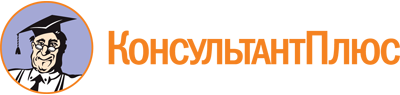 Закон Кировской области от 28.04.2010 N 517-ЗО
(ред. от 26.07.2023)
"О порядке назначения представителей общественности в квалификационную коллегию судей Кировской области"
(принят постановлением Законодательного Собрания Кировской области от 22.04.2010 N 47/96)Документ предоставлен КонсультантПлюс

www.consultant.ru

Дата сохранения: 03.11.2023
 28 апреля 2010 годаN 517-ЗОСписок изменяющих документов(в ред. Законов Кировской областиот 21.02.2013 N 260-ЗО, от 07.10.2014 N 454-ЗО,от 02.04.2015 N 523-ЗО, от 02.04.2021 N 470-ЗО, от 26.07.2023 N 198-ЗО)